ARTICLESChannel: (The Play…, The Scene, News & Events, How It Works or Awards Central)Title:Dek*:Contributor:Tags:Body:Image:Related articles (optional, up to 2):Program Spotlight (optional):*Dek is the short copy/description below the headline on the article page and on the channel page. This does not display on the homepage.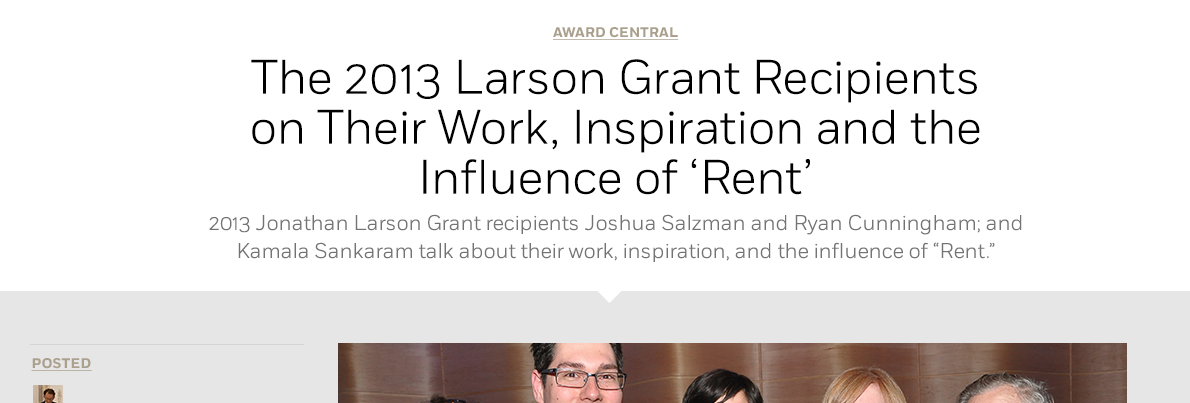 EXAMPLEChannel: News & EventsTitle: Stars Shine at The Wing’s Annual GalaDek (optional but recommended): Nearly $700,000 raised for education and outreach programs in honor of Hal Prince!Contributor: Joanna Sheehan BellTags: Wing Gala, Hal Prince, Angela Lansbury, Sierra BoggessBody: All proceeds from the evening will benefit the Wing's education and outreach programs, which include SpringboardNYC, the Theatre Intern Group, the National Theatre Company Grants and the Jonathan Larson Grants, and will also support free access for students, aspiring professionals, and the general public to programming on our website. The evening's program featured performances from Harold Prince-affiliated shows, including Glenn Close, Santino Fontana, Sierra Boggess, Emily Skinner, Richard Kind, Jim Wann, and LaChanze. Angela Lansbury presented Mr. Prince with his honor. Watch a slideshow from the event: (embed: http://youtu.be/-xMj-wbh8Fo)Image: Galaphoto.jpgRelated articles (optional, up to 2): Save the Date: 2014 Wing Gala Announced; Classic advice: A conversation with Hal PrinceProgram Spotlight (optional): DonateExample Headlines/DeksTitle: Congratulations to the 2014 National Theatre Company Grant Winners!Dek: The Wing awards ten phenomenal theatre companies from Portland, OR to NYCTitle: Spring into your Theatre Career! Apply Now for SpringboardNYCDek: Turn your talent into a successful career with SpringboardNYCTitle: 2013 Jonathan Larson Grant Recipients Talk About Their Inspiration and the Influence of “Rent.”Dek: Meet the talented Joshua Salzman, Ryan Cunningham and Kamala Sankaram, this year’s Larson Grant winners.Title: Young & Hungry: Sarah RobertsonDek: Actor, Singer and Life EnthusiastTitle: Edward Albee: Suspending DisbeliefDek: American playwright Edward Albee weighs in on the play that changed his life.VIDEOChannel (The People, The Process or The Word)Title:Tags:Video Embed Code:Body/Description:Related Videos (optional, up to 4):EXAMPLEChannel: The ProcessTitle: Before the Show: Prep with Billy Porter of Kinky Boots and Patina Miller of PippinTags: Behind the Scenes, Kinky Boots, Pippin, Billy Porter, Patina Miller, ActorsVideo Embed code: *vimeo/youtube embed*Body/Description:Ever wonder what happens before the show? Working In The Theatre gets full access with Billy Porter (Kinky Boots) and Patina Miller (Pippin) as they prepare for the stage.It's a rare behind the scenes glimpse that you'll only see on Working In The Theatre as the Wing goes into the dressing rooms and minds of two Broadway stars just hours before curtainRelated videos (optional, up to 4):Cues from the 2011 Tony Nominees, Setting the Stage: Kinky Boots, Working in the Theatre: Design